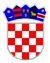 	REPUBLIKA HRVATSKAVUKOVARSKO-SRIJEMSKA ŽUPANIJAOPĆINA NEGOSLAVCIPovjerenstvo za provedbu administrativne provjere i utvrđivanja prijedloga Odluke o dodjeli potporaKLASA:  370-02/21-01/01URBROJ: 2196-06-01-21-05Negoslavci, 22.12.2021 god.Na temelju  čl. 9. st. 1. Pravilnika o sufinanciranju kupnje kuće za mlade i mlade obitelji na području Općine Negoslavci za 2021. godinu KLASA: 370-02/21-01/01 URBROJ: 2196-06-01-21-01 od dana 26.11.2021 god. Povjerenstvo dana 22.12.2021 god. utvrđuje PRIJEDLOG ODLUKEo dodjeli sredstava bespovratne potpore za kupnju obiteljske kućena području Općine NegoslavciČlanak 1.	Pravo na dodjelu bespovratnih sredstava iz proračuna Općine Negoslavci u jednokratnom iznosu od 25.000,00 kn (dvadesetpettisućakuna) temeljem prijava podnesenih na Javni poziv za dodjelu sredstava za sufinanciranje kupnje kuće za mlade i mlade obitelji na području Općine Negoslavci u 2021 god. te utvrđene rang liste prijavitelja, ostvarujuMILICA ŠARČEVIĆ TUNJIĆ Vukovarska 2A, NegoslavciIVANA VIDAKOVIĆ Petrovačka 72, NegoslavciNEBOJŠA LUKIĆ Vukovarska 99, Negoslavci MARIJA ŽIVKOVIĆ K.A.Stepinca 9/11 Vukovar NEDELJKO ILIĆ Milorada Šerbića 10, Negoslavci GORAN GAVRILOVIĆ Vukovarska 57, NegoslavciBRANIMIR VESELINOVIĆ, Partizanska 1, Negoslavci ĐORĐE PETKOVIĆ, Oslobođenja 42, NegoslavciČlanak 2.	Sa Korisnicima imenovanim u čl. 1. Odluke bit će zaključen Ugovor o dodjeli bespovratnih sredstava u roku od 15 dana od dana izvršnosti Odluke.Članak 3.	Odluka o dodjeli sredstava bespovratne potpore za kupnju obiteljske kuće na području Općine Negoslavci za 2021. godine bit će objavljena na Internet stranici općine.O  b  r  a  z  l  o  ž  e  n j  eTemeljem odredaba Pravilnika o sufinanciranju kupnje kuće za mlade i mlade obitelji na području Općine Negoslavci za 2021. godinu KLASA: 370-02/21-01/01 URBROJ: 2196-06-01-21-01 od dana 26.11.2021 god. raspisan je Javni poziv na koji je prispjelo 8 prijava.Povjerenstvo za provedbu postupka administrativne provjere prispjelih prijava i utvrđivanje prijedloga Odluke o dodjeli sredstava za sufinanciranje kupnje kuće za mlade i mlade obitelji na području Općine Negoslavci u 2021 god. sastalo se dana 22.12.2021 god. administrativnom provjerom utvrđeno je da su sve prijave podnesene sukladno natječajnim uvjetima, te je utvrđen prijedlog Odluke kao u dispozitivu.Ovaj Prijedlog Odluke prosljeđuje se zajedno sa zapisnikom o administrativnoj provjeri i dokumentacijom o rangiranju kandidata, općinskom načelniku radi donošenja konačne Odluke.							ZA POVJERENSTVO						Slobodanka Stevanović, dipl. pravnica